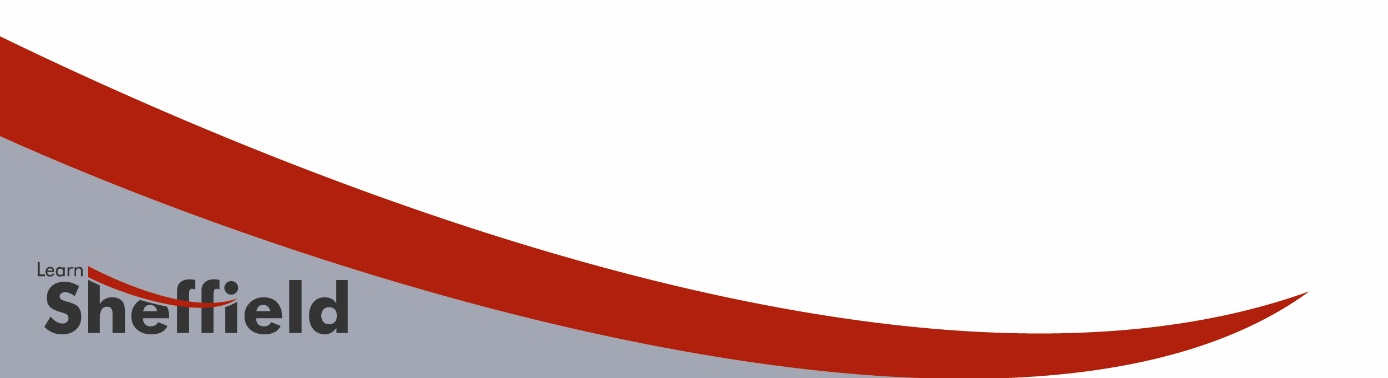 Ref ### - Expression of Interest: ####Learn Sheffield is seeking interest from schools ####Please email this expression of interest to commissioning@learnsheffield.co.uk Learn Sheffield Expression of Interest FormResponse Deadline (Expressions to commissioning@learnsheffield.co.uk by#####Response Deadline (Expressions to commissioning@learnsheffield.co.uk by#####Phase or Sector:Geographical Area of interest :Type of school improvement activity:###Scope of work possible: for example, ‘modelled’ teaching / support with planning, assessment & environment / in class coaching and feedback / lesson study groups/ leadership of networks etcAvailability:Cost to schools:Additional contextual information